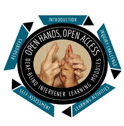 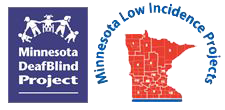 Spring 2023 Cohort for Educational ASL Interpreters (INT-1)DeafBlind Learning ModulesSponsored by the Minnesota Regional Low Incidence Projects,                                                      the Minnesota DeafBlind Project, and American Sign Language Interpreter Services (ASLIS), an Approved RID CMP Sponsor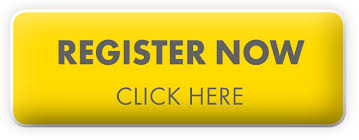 Registration LinkRegistration Deadline: Tuesday, January 3, 2023 Fee: $60.00 (Stipends available from Regional Low Incidence Facilitators (RLIFs). See registration link in myQuickReg for more information.)Upon completion of all 4 modules in the cohort, educational interpreters will earn 2.4 RID CEUs within the topic of Power, Privilege and Oppression (PPO):  Respecting and Valuing Diversity.Accommodations:  OHOA modules are accessible including videos with closed captions, voice, and accessible print.Target Audience: Licensed Educators, Related Service Providers, Educational ASL Interpreters serving Minnesota children and youth who are deafblind.Program and Registration Questions: Ann Mayes 612-638-1527 | ann.mayes@metroecsu.org Training Description: The Open Hands, Open Access (OHOA) DeafBlind Learning Modules are a national resource designed to increase awareness, knowledge, and skills related to supporting and teaching students who are deafblind and emergent communicators being served in educational settings (ages 3 – 21).  Guided coursework using four online modules of the training series:Module 25  Importance of Touch               Module 6    CommunicationModule 7    Emergent CommunicationModule 8    Non-Symbolic CommunicationThe training includes:Hosted module format with engaging case studies, videos, slideshows, short readings, interactive group discussions and more.Learning from experts, teachers, interveners, individuals with deafblindness, and families.Distance coaching, course CEUsOnly 1-2 hours per week are needed to complete the modules (each module takes approximately 3 weeks to complete).Facilitated by Carolyn Monaco:  Carolyn has worked in the field of deafblindness for over 40 years.  Her experience includes intervening, consulting, training and teaching in the Intervenor Program at George Brown College in Toronto, Canada.  Carolyn has also been one of the key presenters in MN DeafBlind Project’s intervener weekend training series for many years.  Her passion is assisting others to gain the skills and knowledge they need to improve the lives of those with deafblindness. She received an Anne Sullivan Macy Medal in 2018 for her outstanding work.  When she isn’t working, Carolyn enjoys travelling, gardening and decorating her home.ASLIS is an Approved RID CMP Sponsor for continuing education activities. This workshop is offered for 2.4 RID CEUs at the little/none or some content knowledge level.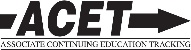 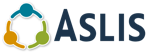 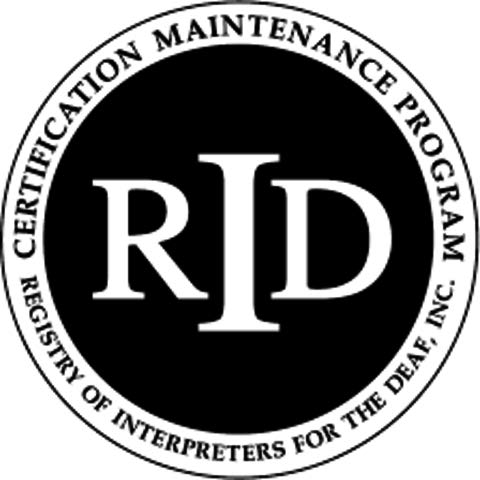 Funding for this initiative is made possible with a grant from the MN Department of Education. The source of the funds is the federal award Special Education – Programs to States, CFDA 84.027A Special Education. And federal award – Project Title: Technical Assistance and Dissemination to Improve Services and Results for Children with Disabilities CFDA 84.326T of P.L. 108-446 Individuals with Disabilities Education Act.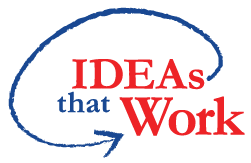 